1. Thông tin cá nhân (cập nhật trên website Khoa)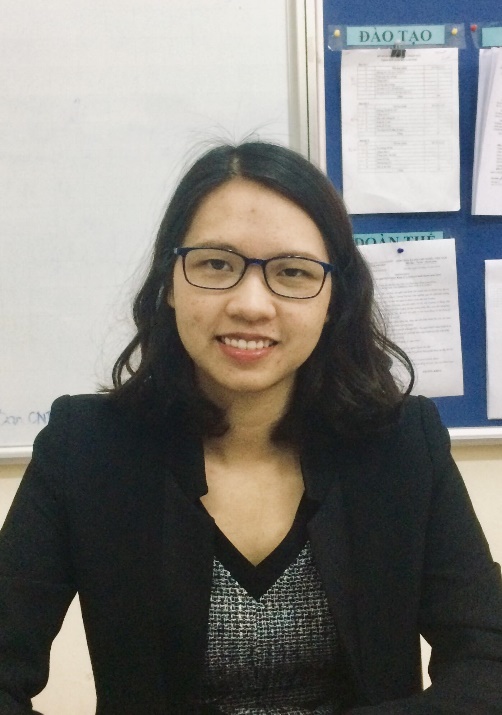 Họ tên: Nguyễn Thị Thu NgaNăm sinh: 1989Học vị: Cử nhân Quản trị kinh doanhChức danh: Giảng viênEmail: ngahvnh@gmail.comPhone: 0989 408 3812. Môn học đảm nhiệmHệ đại học: Quản trị kinh doanh 1; Quản trị kinh doanh 2; Khởi sự và tạo lập doanh nghiệp; Kinh doanh bất động sản 3. Quá trình đào tạo4. Hướng nghiên cứuHướng nghiên cứu chính: Nâng cao hiệu quả quản trị kinh doanh trong doanh nghiệp; Quản trị tài chính và rủi ro trong doanh nghiệp; xây dựng tạo lập doanh nghiệp mới.5. Các công trình đã công bốHoàng Thị Kim Oanh, Nguyễn Thị Xuân Hương, Nguyễn Thị Thu Nga, 2018, Các nhân tố  ảnh hưởng đến sự lựa chọn ngành học của sinh viên Đại học Lâm nghiệp, Tạp chí Công thương, tháng 5, 2018Bậc đào tạoThời gianChuyên ngành đào tạoCơ sở đào tạoĐại học2007- 2011Quản trị kinh doanhHọc viện ngân hàng